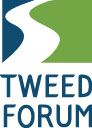 Media Release22 February 2023Scottish Borders Flood Resilience and Biodiversity Project Gains UNESCO RecognitionA flood resilience and biodiversity project developed by Scottish Borders environmental charity Tweed Forum at Eddleston Water near Peebles has gained global significance by being chosen as a UNESCO Ecohydrology Demonstration Site – the only one in the UK.Funded by the Scottish Government, EU Interreg and the Scottish Environment Protection Agency and delivered in collaboration with the University of Dundee, British Geological Services, local farmers and the surrounding community, the Eddleston Water Project is a living laboratory that is collecting evidence of the benefits of Natural Flood Management techniques. These aim to enhance flood resilience through the restoration of natural processes that slow water flows and, increase the amount of water stored in the landscape. This will help reduce the risk of flooding to communities downstream, providing adaptation to climate change, while simultaneously also improving the biodiversity of the river catchment. The project is in its 13th year of operation and will now be included as a Demonstration Site in the UNESCO Intergovernmental Hydrological Programme (IHP), part of the intergovernmental UN system that’s dedicated to water research and management with the aim of enabling the creation of policies that achieve water quality improvement, biodiversity enhancement and sustainable development.Measures implemented across the 69km2 Eddleston Water catchment include the creation of 38 new ponds to catch surface water flow and hold water back, and the remeandering of some 3.5km of once-straightened river channels. Over a hundred engineered log structures have been created on streams in the upper catchment. Built to allow fish to pass underneath, these slow excess water by directing it into land on either side of the river channel. Over 330,000 native trees have also been planted across the catchment. As well as having a positive impact on ecology and sequestering carbon, in time these will also aid water infiltration in upstream areas where floods are generated and will help to slow overland water flows.Results to date have shown reduced peak water levels downstream during heavy rain as well as a delay of up to 7 hours in the timing of river peaks, which gives people more time to prepare and take action. There has also been a rise in fish numbers due to increasing the channel length through remeandering, and a recovery in the diversity and numbers of aquatic invertebrates in response to the range of new habitats created within the remeandered channels. Other species including Kingfishers, Dippers, Lampreys and Otters will also benefit from improvements to these river habitats.Luke Comins, Director, Tweed Forum said; “Climate change is increasing the frequency of extreme weather events such as flooding and our Eddleston Water Project has already attracted international attention as scientists and policy makers try to understand how they can future proof the landscape to be more resilient. We’re delighted that this UNESCO recognition will enable us to continue to share the effectiveness of the nature-based solutions we’re implementing on a catchment scale both here and abroad.” Professor Chris Spray, UNESCO Centre for Water Law, Policy and Science at the University of Dundee said; “The full results of the Eddleston Water project will take many years to deliver, but the benefits measured to date are already very exciting, from flood risk reduction to increased plant and wildlife biodiversity. This UNESCO recognition is testament to the quality of the scientific methodology being deployed by our team at the University of Dundee and we’re looking forward to sharing the studies we and our partners are conducting here in Scotland with communities across the globe.”Mairi McAllan, Scottish Government Minister for Environment and Land Reform said;“I am delighted that the Eddleston Natural Flood Management project, which is supported by the Scottish Government, has been recognised by UNESCO and is now included as a demonstration site in the UNESCO Intergovernmental Hydrological Programme.“This work shows the importance of natural flood management in reducing the risk from flooding downstream, as well as creating better habitats for many species.  The UNESCO designation is a great opportunity for others, both in Scotland and internationally, to learn from the project.  I would like to thank the team and the local community for the commitment they have shown in taking this forward.”  This is the second time that Tweed Forum’s work has been recognised by UNESCO. In 2009, the charity’s Catchment Management Planning initiative, which aims to protect, enhance and restore the total river environment, was recognised for its standard-setting work by the UNESCO HELP river basin management programme, of which Tweed Forum is now a member.www.tweedforum.orgENDSIssued on behalf of Tweed Forum. For further press information, please contact Karen Finlay, Artisan PR, Tel: 07803 945043 | email: karen@artisanpr.co.ukNote to Editors:Tweed Forum is a charitable trust and umbrella organisation whose remit is to promote the sustainable use of the Tweed and protect and enhance the natural, built and cultural heritage of the region.  